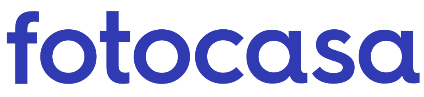 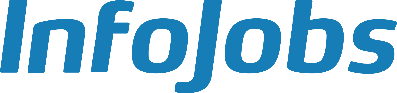 2022: ANÁLISIS RELACIÓN ENTRE SALARIOS Y VIVIENDA EN ESPAÑAEn 10 años los salarios han crecido un 3,4% mientras que el precio de la vivienda ha subido un 8,5%, según InfoJobs y FotocasaEn 2022 los salarios cayeron en España (-0,7%), mientras que el precio de la vivienda experimentó su sexta subida en siete años (7,5%)En el último año los salarios promedio han crecido en 10 comunidades, pero el precio de la vivienda de segunda mano se ha incrementado en todas las regiones de EspañaLos canarios son los que menos ganaron en 2022, sin embargo, son los terceros que pagaron un precio más alto por la compra de una vivienda Castilla y León es la única comunidad donde el salario medio subió (0,7%) y el precio de la vivienda apenas se incrementó un 0,1% Los residentes de las provincias de Zamora y Valladolid han mejorado las condiciones salariales y han podido acceder a viviendas más económicas en 2022Madrid, 10 de mayo de 2023En España los incrementos en el precio de la vivienda y las mejoras salariales no han ido de la mano en los últimos años. En 2022 el precio por metro cuadrado se encareció un 7,5% y los salarios descendieron un 0,7%, según el estudio “Relación de salarios y la compra de vivienda en 2022” basado en los precios medios de la vivienda de segunda mano en venta del Índice Inmobiliario Fotocasa y los datos de los sueldos medios de las ofertas de empleo de la plataforma InfoJobs. Analizando la evolución de los salarios y del precio de la vivienda desde 2012, vemos que en estos 10 años los sueldos se han incrementado un 3,4% (4,6% en los últimos 5 años), mientras que el precio de la vivienda en venta ha subido un 8,5% (18,3% en los últimos 5 años).  Variación anual de los salarios y del precio de la vivienda en venta en España“La razón por la cual hemos experimentado un encarecimiento tan abultado en el último año es el impacto del cambio de política monetaria con la subida de los tipos de interés. El precio de la vivienda de segunda mano se mantuvo estable durante el primer semestre de 2022 y modificó radicalmente su itinerario tras el endurecimiento del acceso a los créditos hipotecarios. No es habitual que la vivienda presente incrementos de precio tan acelerados en periodos de tiempo tan cortos. Sin embargo, a lo largo de los años, el coste de la vivienda ha mostrado una tendencia alcista desde la recuperación económica de 2014, coincidiendo con el resurgimiento de la demanda de compra y muy alineada con el aumento del precio de la vida en general “, explica María Matos, directora de Estudios y Portavoz de Fotocasa.“Durante los últimos 10 años el salario medio en España ha crecido lentamente después de la recesión económica del periodo 2008-2013, con un comportamiento similar al del resto de la Unión Europea.  Sin embargo, estamos lejos de las retribuciones de países como Alemania o Francia y los trabajadores españoles han sido los más afectados por la pérdida de poder adquisitivo, debido al diferencial de más de 5 puntos entre la inflación media y la subida salarial media del último año. Teniendo esto en cuenta, era necesario elevar la retribución de las franjas salariales más bajas y celebramos el reciente acuerdo entre patronal y sindicatos que recomienda subidas en los convenios salariales de al menos un 10% hasta 2025, empezando por un 4% para este mismo año”, señala Mónica Pérez, directora de Comunicación y Estudios de InfoJobs.Los canarios son los que ganaron menos y los terceros que pagaron más dinero por una vivienda en 2022En las comunidades autónomas, si analizamos el último año respecto al anterior, en 2022 el sueldo medio descendió en 7 de ellas, pero el precio de la vivienda subió en todas. Incluso el aumento del precio de la vivienda ha superado el 10% en tres comunidades, mientras que los incrementos de los salarios no han superado el 5% en ninguna región del país.La comunidad más afectada por el descenso de los salarios en 2022 fue Canarias, con un 5,1%. Así, los trabajadores canarios han pasado de cobrar un salario medio de 23.082 euros/año en 2021 a cobrar 21.897 euros/año en 2022 (es decir, un 5,1% menos). A esto se añade que en Canarias el precio de la vivienda se encareció un 10,9% respecto al año anterior: se ha pasado de pagar 1.782 euros/m2 en 2021 a pagar 1.977 euros/m2 en 2022 (es decir, un 10,9% más).Variación acumulativa del salario de los últimos 10 y 5 años (2022 vs. 2012/2017)Por otro lado, la comunidad en la que se ha encarecido más el precio de la vivienda en venta en el último año es Navarra con un 16,9%, y un 18,3% desde 2017. Así, si nos centramos en los datos de los últimos 5 años, vemos que los navarros han pasado de pagar 1.589 euros/m2 en 2017 a pagar 1.880 euros/m2 en 2022 por el metro cuadrado de una vivienda en venta (es decir, un 18,3% más). A esto se añade que los salarios medios de Navarra apenas han subido en el último año un 1,6%, y un 9,8% en 5 años (han pasado de los 22.831 euros/año en 2017 a los 25.060 euros/año en 2022).Variación acumulativa del precio de la vivienda de los últimos 10 y 5 años (2022 vs. 2012/2017)Variación acumulativa de los salarios medios en 2022 (2022 vs. 2021), hace 5 años (2022 vs. 2017) y hace 10 años (2022 vs. 2012) 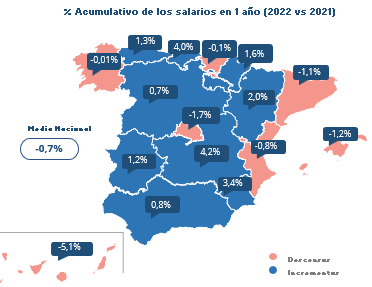 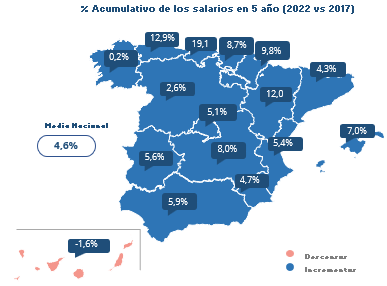 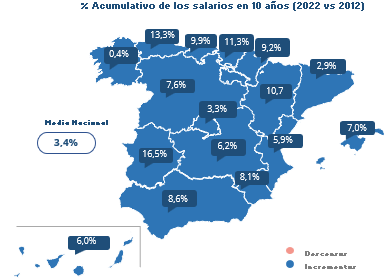 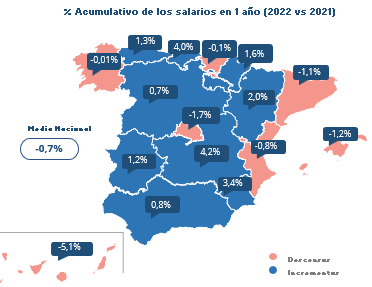 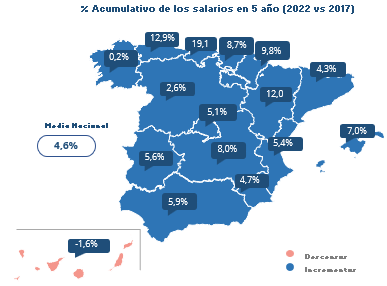 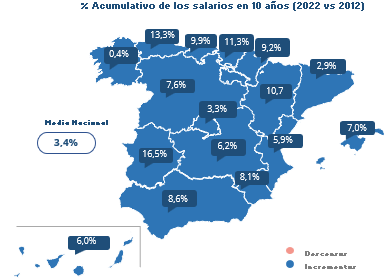     Variación acumulativa del precio de la vivienda en venta en 2022 (2022 vs. 2021), hace 5 años (2022 vs. 2017) y hace 10 años (2022 vs. 2012)     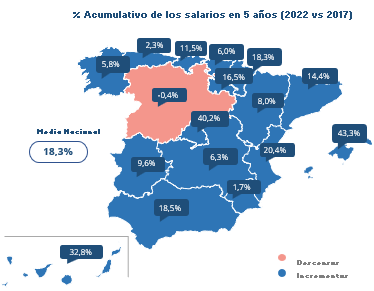 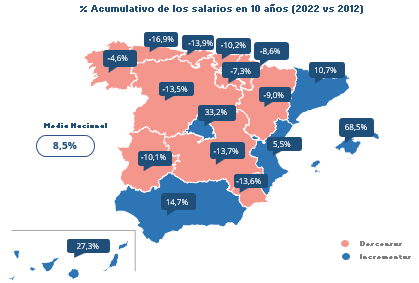 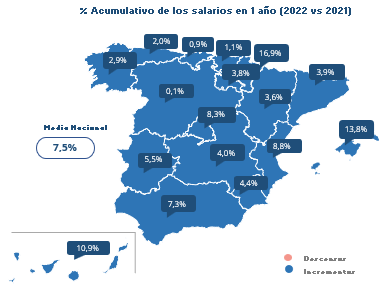 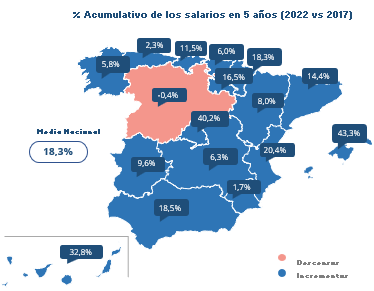 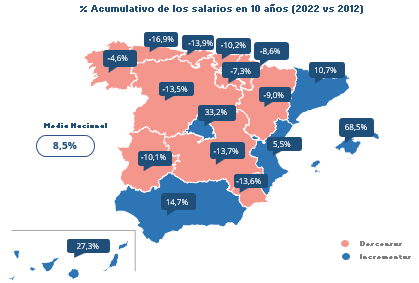 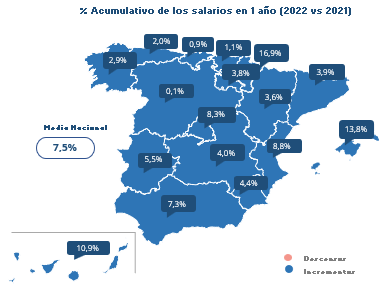 ProvinciasPor provincias, si analizamos el último año respecto al anterior, en 2022 el sueldo medio descendió en 18 de las 50 provincias analizadas y, sin embargo, en 46 aumentó el precio de la vivienda.Los trabajadores más afectados por el descenso de los salarios en 2022 fueron los de Las Palmas. Así, los palmenses han pasado de cobrar un salario medio de 23.082 euros/año en 2021 a cobrar 21.726 euros/año en 2022 (es decir, un 5,9% menos). A esto se añade que en Las Palmas el precio de la vivienda se encareció un 7,5% respecto al año anterior, y se ha pasado de pagar 1.704 euros/m2 en 2021 a pagar 1.832 euros/m2 en 2022.Por otro lado, la provincia en la que se ha encarecido más el precio de la vivienda en venta en el último año es Navarra (un 16,9% más que en 2021). Así, si nos centramos en estos datos, vemos que los navarros han pasado de pagar 1.608 euros/m2 en 2021 a pagar 1.880 euros en 2022 por el metro cuadrado de una vivienda en venta. A esto se añade que los salarios medios en Navarra apenas subieron un 1,6% en 2022 (han pasado de los 24.676 euros/año en 2021 a los 25.060 euros/año en 2022).Zamora y Valladolid son las provincias que se han visto beneficiadas por la subida del salario medio provincial y la bajada del precio de la vivienda en el último año. Provincias con aumento de sueldo y descenso del precio de la vivienda en 2022Provincias con descenso de sueldo y de precio de la vivienda en 2022Variación anual de los salarios y del precio de la vivienda en venta por provinciasVariación anual 2022 (%) del precio en venta vs. salario por provinciaNota metodológica del análisis: Los datos de este análisis han sido obtenidos calculando la relación entre el salario promedio bruto anual ofrecido por las empresas en InfoJobs en 2022, que según los datos del Informe Anual InfoJobs se situaba en 24.395 euros anuales, y el precio medio de vivienda, que calcula el portal Fotocasa a través de su índice inmobiliario desde hace más de 17 años. Más concretamente, se refiere a la compra de una vivienda media, de 80 m2, cuyo coste es de 164.066 euros al mes (a fecha de diciembre de 2022).Sobre FotocasaPortal inmobiliario que cuenta con inmuebles de segunda mano, promociones de obra nueva y viviendas de alquiler. Mensualmente elabora el índice inmobiliario Fotocasa, un informe de referencia sobre la evolución del precio medio de la vivienda en España, tanto en venta como en alquiler. Además, desde hace varios años cuenta con un consolidado departamento de estudios, bajo el nombre de Fotocasa Research, que analizan los cambios y tendencias del sector inmobiliario. Sobre InfoJobsPlataforma líder en España para encontrar las mejores oportunidades profesionales y el mejor talento. En el último año, InfoJobs ha publicado 2,7 millones de posiciones vacantes. Cuenta cada mes con 40 millones de visitas (más del 80% proceden de dispositivos móviles) y cerca de 6 millones de usuarios activos. (Fuente datos: Adobe Analytics 2023). Gracias a InfoJobs se firma un nuevo contrato de trabajo cada 24 segundos. Fotocasa e InfoJobs pertenecen a Adevinta, compañía líder en marketplaces digitales y una de las principales empresas del sector tecnológico del país, con más de 18 millones de usuarios al mes en sus plataformas de los sectores inmobiliario (Fotocasa y habitaclia), empleo (Infojobs), motor (coches.net y motos.net) y compraventa de artículos de segunda mano (Milanuncios).Los negocios de Adevinta han evolucionado del papel al online a lo largo de más de 40 años de trayectoria en España, convirtiéndose en referentes de Internet. La sede de la compañía está en Barcelona y cuenta con una plantilla de 1.100 personas comprometidas con fomentar un cambio positivo en el mundo a través de tecnología innovadora, otorgando una nueva oportunidad a quienes la están buscando y dando a las cosas una segunda vida. Adevinta tiene presencia mundial en 11 países. El conjunto de sus plataformas locales recibe un promedio de 3.000 millones de visitas cada mes. Más información en adevinta.es.Departamento de Comunicación de FotocasaAnaïs LópezMóvil: 620 66 29 26comunicacion@fotocasa.eshttp://prensa.fotocasa.estwitter: @fotocasaDepartamento de Comunicación de InfoJobsMónica PérezPablo Gutiérrez / Oriol LuqueMóvil: 676 86 98 56prensa@infojobs.netCC. AA. Salario medio InfoJobs (€/año) 2012 Salario medio InfoJobs (€/año) 2017  Salario medio InfoJobs (€/año) 20221 año (2022 vs. 2021) 5 años (2022 vs. 2017) 10 años (2022 vs. 2012)Andalucía21.653 €22.224 €23.525 €0,8%5,9%8,6%Aragón21.088 €20.835 €23.339 €2,0%12,0%10,7%Asturias21.236 €21.327 €24.069 €1,3%12,9%13,3%Baleares21.760 €21.764 €23.292 €-1,2%7,0%7,0%Canarias20.648 €22.247 €21.897 €-5,1%-1,6%6,0%Cantabria20.787 €19.176 €22.844 €4,0%19,1%9,9%Castilla y León20.888 €21.905 €22.471 €0,7%2,6%7,6%Castilla-La Mancha22.066 €21.714 €23.443 €4,2%8,0%6,2%Cataluña23.904 €23.565 €24.590 €-1,1%4,3%2,9%Comunitat Valenciana21.714 €21.803 €22.991 €-0,8%5,4%5,9%Extremadura19.641 €21.676 €22.891 €1,2%5,6%16,5%Galicia22.003 €22.038 €22.087 €0,0%0,2%0,4%La Rioja20.388 €21.603 €22.764 €1,2%5,4%11,7%Madrid25.254 €24.829 €26.084 €-1,7%5,1%3,3%Navarra22.951 €22.831 €25.060 €1,6%9,8%9,2%País Vasco22.855 €23.405 €25.442 €-0,1%8,7%11,3%Región de Murcia21.281 €21.972 €23.004 €3,4%4,7%8,1%España23.594 €23.331 €24.395 €-0,7%4,6%3,4%CC. AA.  Precio medio vivienda (€/m2) 2012 Precio medio vivienda (€/m2) 2017 Precio medio vivienda (€/m2) 20221 año (2022 vs. 2021) 5 años (2022 vs. 2017) 10 años (2022 vs. 2012)Andalucía1.603 €1.552 €1.839 €7,3%18,5%14,7%Aragón1.815 €1.529 €1.651 €3,6%8,0%-9,0%Asturias1.920 €1.561 €1.596 €2,0%2,3%-16,9%Baleares1.953 €2.296 €3.290 €13,8%43,3%68,5%Canarias1.553 €1.488 €1.977 €10,9%32,8%27,3%Cantabria2.082 €1.608 €1.793 €0,9%11,5%-13,9%Castilla y León1.670 €1.451 €1.445 €0,1%-0,4%-13,5%Castilla-La Mancha1.339 €1.087 €1.156 €4,0%6,3%-13,7%Cataluña2.388 €2.310 €2.643 €3,9%14,4%10,7%Comunitat Valenciana1.493 €1.308 €1.575 €8,8%20,4%5,5%Extremadura1.339 €1.099 €1.204 €5,5%9,6%-10,1%Galicia1.757 €1.584 €1.676 €2,9%5,8%-4,6%La Rioja1.661 €1.322 €1.540 €3,8%16,5%-7,3%Madrid2.539 €2.412 €3.382 €8,3%40,2%33,2%Navarra2.056 €1.589 €1.880 €16,9%18,3%-8,6%País Vasco3.243 €2.747 €2.913 €1,1%6,0%-10,2%Región de Murcia1.383 €1.175 €1.195 €4,4%1,7%-13,6%España1.891 €1.733 €2.051 €7,5%18,3%8,5%Provincia Salario medio InfoJobs (€/año) 2021  Salario medio InfoJobs (€/año) 2022% 1 año (2022 vs 2021) Precio medio vivienda (€/m2) 2021 Precio medio vivienda (€/m2) 2022% 1 año (2022 vs. 2021)Zamora21.038 €22.470 €6,8%1.187 €1.167 €-1,7%Valladolid22.058 €22.504 €2,0%1.603 €1.586 €-1,0%Provincia Salario medio InfoJobs (€/año) 2021  Salario medio InfoJobs (€/año) 2022% 1 año (2022 vs 2021) Precio medio vivienda (€/m2) 2021 Precio medio vivienda (€/m2) 2022% 1 año (2022 vs. 2021)Palencia22.955 €22.251 €-3,1%1.417 €1.334 €-5,9%Bizkaia25.731 €25.643 €-0,3%2.889 €2.869 €-0,7%León21.792 €21.673 €-0,5%1.260 €1.252 €-0,6%Teruel22.933 €22.308 €-2,7%1.091 €1.086 €-0,4%ProvinciaSalario medio InfoJobs (€/año) 2021Salario medio InfoJobs (€/año) 2022% 1 año (2022 vs. 2021)Precio medio vivienda (€/m2) 2021Precio medio vivienda (€/m2) 2022% 1 año (2022 vs. 2021)Almería24.000 €24.167 €0,7%1.199 €1.258 €5,0%Cádiz22.576 €23.447 €3,9%1.534 €1.694 €10,4%Córdoba22.602 €22.703 €0,4%1.399 €1.443 €3,1%Granada23.596 €23.622 €0,1%1.582 €1.750 €10,6%Huelva23.032 €23.541 €2,2%1.302 €1.375 €5,6%Jaén22.641 €23.021 €1,7%1.020 €1.026 €0,6%Málaga23.496 €23.693 €0,8%2.468 €2.774 €12,4%Sevilla23.477 €23.447 €-0,1%1.596 €1.689 €5,8%Huesca22.478 €23.103 €2,8%1.433 €1.506 €5,1%Teruel22.933 €22.308 €-2,7%1.091 €1.086 €-0,4%Zaragoza22.948 €23.438 €2,1%1.670 €1.718 €2,9%Asturias23.749 €24.069 €1,3%1.565 €1.596 €2,0%Illes Balears23.577 €23.292 €-1,2%2.890 €3.290 €13,8%Las Palmas23.082 €21.726 €-5,9%1.704 €1.832 €7,5%Santa Cruz de Tenerife23.082 €22.079 €-4,3%1.848 €2.108 €14,1%Cantabria21.967 €22.844 €4,0%1.778 €1.793 €0,9%Ávila21.071 €22.659 €7,5%1.030 €1.042 €1,1%Burgos23.335 €22.937 €-1,7%1.472 €1.487 €1,0%León21.792 €21.673 €-0,5%1.260 €1.252 €-0,6%Palencia22.955 €22.251 €-3,1%1.417 €1.334 €-5,9%Salamanca23.417 €23.306 €-0,5%1.682 €1.710 €1,7%Segovia20.827 €21.930 €5,3%1.324 €1.356 €2,5%Soria22.371 €22.235 €-0,6%1.231 €1.270 €3,1%Valladolid22.058 €22.504 €2,0%1.603 €1.586 €-1,0%Zamora21.038 €22.470 €6,8%1.187 €1.167 €-1,7%Albacete23.581 €24.457 €3,7%1.321 €1.325 €0,3%Ciudad Real23.386 €24.997 €6,9%953 €988 €3,7%Cuenca22.177 €24.118 €8,8%1.098 €1.187 €8,1%Guadalajara22.047 €22.470 €1,9%1.281 €1.427 €11,4%Toledo21.993 €22.806 €3,7%977 €1.031 €5,5%Barcelona25.256 €24.876 €-1,5%2.955 €2.973 €0,6%Girona23.160 €23.129 €-0,1%2.122 €2.292 €8,0%Lleida22.538 €22.839 €1,3%1.158 €1.176 €1,5%Tarragona23.408 €23.541 €0,6%1.542 €1.629 €5,7%Ceuta22.661 €22.153 €-2,2%2.259 €2.360 €4,5%Alicante23.020 €22.208 €-3,5%1.559 €1.789 €14,8%Castellón23.783 €24.253 €2,0%1.121 €1.173 €4,7%Valencia23.113 €23.126 €0,1%1.445 €1.496 €3,5%Badajoz22.345 €22.639 €1,3%1.139 €1.214 €6,6%Cáceres23.181 €23.336 €0,7%1.146 €1.191 €3,9%A Coruña22.649 €22.429 €-1,0%1.630 €1.659 €1,8%Lugo21.109 €21.109 €0,0%1.166 €1.214 €4,1%Ourense22.052 €22.464 €1,9%1.448 €1.450 €0,1%Pontevedra21.518 €21.723 €0,9%1.868 €1.964 €5,2%La Rioja22.499 €22.764 €1,2%1.483 €1.540 €3,8%Madrid26.525 €26.084 €-1,7%3.123 €3.382 €8,3%Melilla18.510 €20.174 €9,0%2.024 €2.071 €2,3%Navarra24.676 €25.060 €1,6%1.608 €1.880 €16,9%Araba - Álava24.071 €23.888 €-0,8%2.463 €2.624 €6,5%Bizkaia25.731 €25.643 €-0,3%2.889 €2.869 €-0,7%Gipuzkoa25.872 €26.104 €0,9%3.103 €3.190 €2,8%Murcia22.248 €23.004 €3,4%1.145 €1.195 €4,4%